1. melléklet A településkép szempontjából meghatározó területek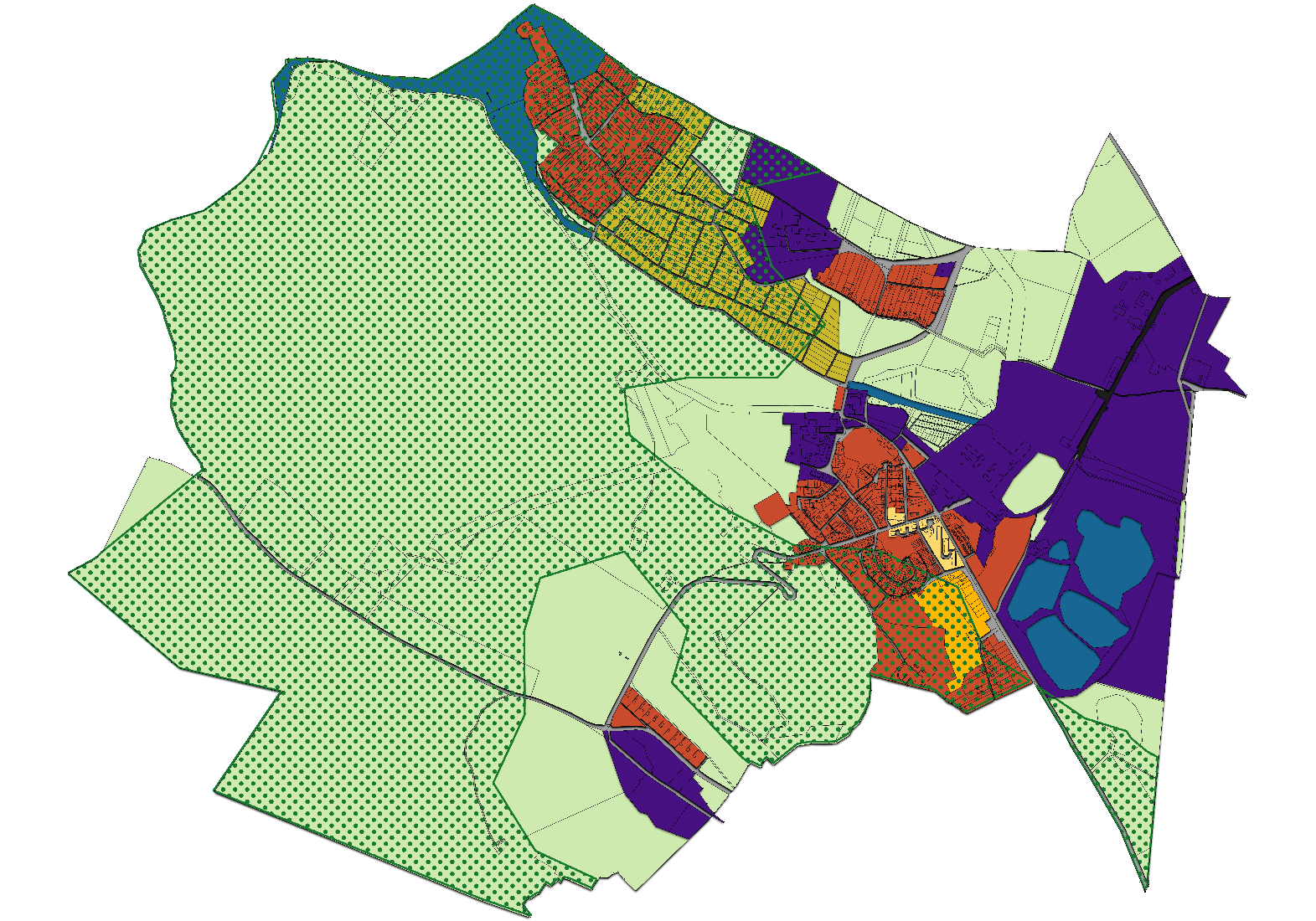 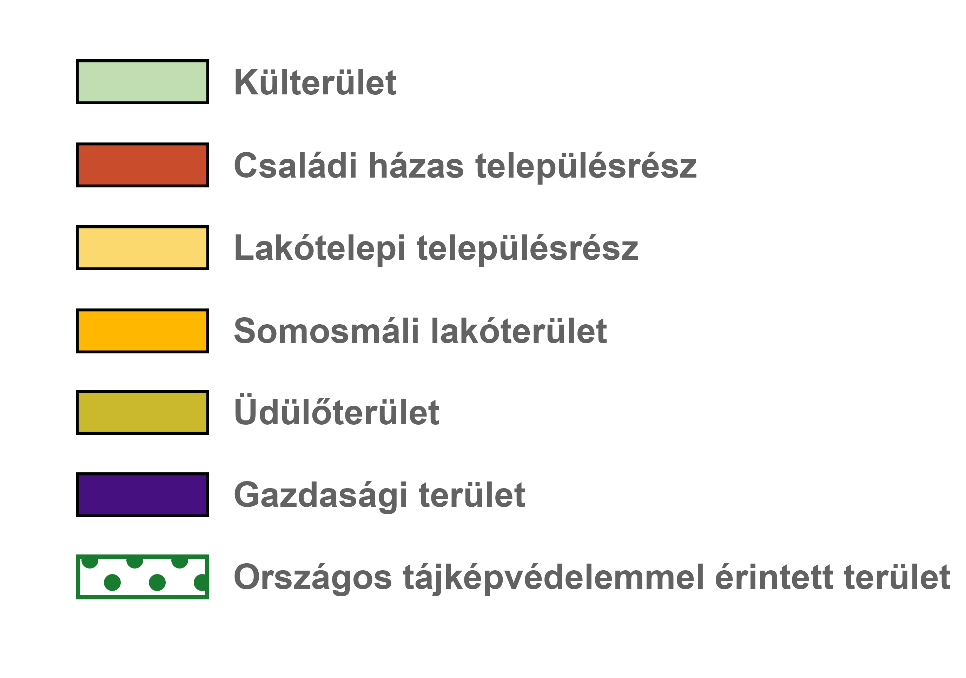 